Responsable d’événementPrésentation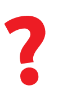 Pourquoi ?La devise « Rien sur nous sans nous » repose sur le principe de la participation des personnes handicapées. Chaque jour, des athlètes représentent Special Olympics lors de nos événements. Ils devraient donc être impliqués dans la planification et l’exécution de tous nos événements.Special Olympics accueille de nombreux types d’événements et, pour que 
ceux-ci soient couronnés de succès, les athlètes doivent guider ces efforts et pas seulement en être les bénéficiaires. Cela comprend notamment des compétitions sportives aux niveaux local, national et international, des événements de collecte de fonds et même des événements du programme Special Olympics sur la santé, les écoles et le leadership, entre autres.L’expérience acquise par les athlètes en participant à certains de ces événements pourrait s’avérer utile et applicable pour la planification d’événements similaires organisés pour d’autres athlètes. Ils comprennent ce que les autres athlètes veulent et ce dont ils ont besoin.Quoi ?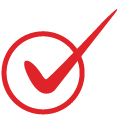 Le rôle du leader d’événement est de participer au processus de planification, de promotion et d’exécution des événements Special Olympics. Il existe plusieurs types de rôles de leadership que les athlètes peuvent assumer avant, pendant et après les événements. En fonction de leurs compétences, de leur expérience et de leurs intérêts, ils décideront de la manière dont ils souhaitent s’impliquer dans les événements Special Olympics.Les responsables d’événement ayant une déficience intellectuelle ne sont pas seulement une caisse de résonance vers laquelle les comités acheminent leurs idées APRÈS les avoir conçues. Les responsables d’événement DOIVENT être impliqués dès le début, ainsi que dans le processus de planification stratégique.Rôles de leadership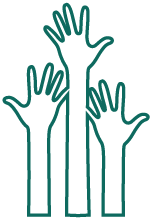 Voici des exemples de rôles de leadership auxquels les responsables d’événements ayant une déficience intellectuelle peuvent participer :1. Planification des événementsSélection du site de l’événementMembre du comité du domaine d'exercice (par exemple, comité d’évaluation, logistique, relations publiques, transport, bénévoles, participation communautaire, collecte de fonds, etc.)2. Promotion des événementsPorte-parole (par exemple, faire des interviews, concevoir ou créer du matériel d’événements, envoyer des messages via les médias sociaux.)3. Exécution des événementsFaire du bénévolat ou travailler lors des événementsFormation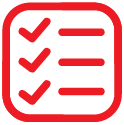 L’objectif de la formation est de fournir aux responsables d’événements ayant une déficience intellectuelle les connaissances requises qui leur permettront d’assumer des rôles de leadership dans la planification, la promotion et l’exécution d’événements Special Olympics.La formation pour responsables d’événements est divisée en deux parties :PARTIE 1Ces leçons se concentrent sur les événements Special Olympics et sur les types de rôles de leadership disponibles. Tous les aspirants responsables d’événements ayant une déficience intellectuelle doivent suivre ces formations.PARTIE 2Cette partie est consacrée au développement des compétences et les cours dépendront du rôle de leadership que le responsable de l’événement ayant une déficience intellectuelle souhaite assumer.Méthode de prestation et ressources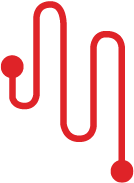 Vous pouvez utiliser ces ressources pour proposer la formation comme cela vous convient, virtuellement ou en personne. ManuelLe cahier du participant est conçu pour être utilisé par les participants pendant les séances. Guide de l’animateurLe guide de l’animateur est destiné à aider le personnel à animer les débats par webinaire virtuel. Diapositives PowerPointLes diapositives PowerPoint sont destinées à être utilisées en tant que support visuel lors des échanges.Vous pouvez accéder à toutes les ressources des responsables d’événements ici.https://www.dropbox.com/sh/4buhrduqlhaicsu/AAAHAxuccN2t6sJnKailW7DDa?dl=0PARTIE 1ThèmeDescriptionDurée EstiméePARTIE 1Leçon 1 : Événements Special OlympicsVous découvrirez les types d’événements organisés par Special Olympics à travers le monde25 minutesPARTIE 1Leçon 2 : Planifier un événement Special OlympicsVous apprendrez quels types de rôles de leadership vous pouvez avoir lors de la planification d’un événement60 minutesPARTIE 1Leçon 3 : Promouvoir un événement Special OlympicsVous apprendrez des informations importantes sur la façon dont Special Olympics fait la promotion de ses événements30 minutesPARTIE 1Leçon 4 : Faire du bénévolat lors d’un événement Special OlympicsVous apprendrez quels rôles de bénévole vous pouvez occuper lors des événements Special Olympics30 minutesPARTIE 2Rôle de leadershipCoursDurée estiméePARTIE 2Planificateur d’événementsGestion du tempsReprésentant des athlètesLeçon 1Préparer les réunionsLeçon 2Comportements en réunionLeçon 5Comités2 heures2,5 heuresPARTIE 2Promoteur d’événementsMessager International ouAmbassadeur de la santé4,5 heures8 heuresPARTIE 2Bénévole d’événementGestion du tempsCollaborer avec d’autres personnesLeadership Unifié2 heures2 heures2 heures